建设项目环境影响报告表（污染影响类）项目名称：           液压支架维修                   建设单位（盖章）：淮南市茂本商贸有限公司            编制日期：              2022年12月                  中华人民共和国生态环境部一、建设项目基本情况建设项目工程分析三、区域环境质量现状、环境保护目标及评价标准四、主要环境影响和保护措施五、环境保护措施监督检查清单六、结论附表建设项目污染物排放量汇总表注：⑥=①+③+④-⑤；⑦=⑥-①建设项目名称液压支架维修液压支架维修液压支架维修项目代码2212-340461-04-03-8731372212-340461-04-03-8731372212-340461-04-03-873137建设单位联系人王玲联系方式13359031168建设地点淮南经济技术开发区农科路，淮南群力冶金煤矿机械制造有限公司院内淮南经济技术开发区农科路，淮南群力冶金煤矿机械制造有限公司院内淮南经济技术开发区农科路，淮南群力冶金煤矿机械制造有限公司院内地理坐标（ 117度2分53.584秒，32 度39分10.705 秒）（ 117度2分53.584秒，32 度39分10.705 秒）（ 117度2分53.584秒，32 度39分10.705 秒）国民经济行业类别C4390 其他机械和设备修理业C3360 金属表面处理及热处理加工建设项目行业类别四十、金属制品、机械和设备修理业 43—86其他机械和设备修理业439三十、金属制品业 33-67金属表面处理及热处理加工建设性质☑新建（迁建）□改建□扩建□技术改造建设项目申报情形☑首次申报项目             □不予批准后再次申报项目□超五年重新审核项目     □重大变动重新报批项目项目审批（核准/备案）部门（选填）淮南经济技术开发区管理委员会项目审批（核准/备案）文号（选填）2212-340461-04-03-873137总投资（万元）500环保投资（万元）50环保投资占比（%）10施工工期2个月是否开工建设☑否□是：             用地（用海）面积（m2）1000m2专项评价设置情况规划情况规模名称：《淮南市东部工业区总体规划（2008-2020）》，规划审批机关：淮南市人民政府规划文号：《关于淮南东部工业区总体规划的批复》（淮府秘[2009]118 号）规模名称：《淮南市东部工业区总体规划（2008-2020）》，规划审批机关：淮南市人民政府规划文号：《关于淮南东部工业区总体规划的批复》（淮府秘[2009]118 号）规模名称：《淮南市东部工业区总体规划（2008-2020）》，规划审批机关：淮南市人民政府规划文号：《关于淮南东部工业区总体规划的批复》（淮府秘[2009]118 号）规划环境影响评价情况2010年2月，安徽省科学技术咨询中心编制《淮南市东部工业区总体规划环境影响报告书》；2010年6月17日，《关于淮南市东部工业区总体规划环境影响报告书的审查意见函》（淮环函[2010]130号）要求；2020年编制了《淮南经济技术开发区总体规划环境影响报告书》；安徽省生态环境厅2020年8月4日“关于印发《淮南经济技术开发区总体发展规划环境影响跟踪评价报告书审核意见》的函”皖环函[2020]411号。2010年2月，安徽省科学技术咨询中心编制《淮南市东部工业区总体规划环境影响报告书》；2010年6月17日，《关于淮南市东部工业区总体规划环境影响报告书的审查意见函》（淮环函[2010]130号）要求；2020年编制了《淮南经济技术开发区总体规划环境影响报告书》；安徽省生态环境厅2020年8月4日“关于印发《淮南经济技术开发区总体发展规划环境影响跟踪评价报告书审核意见》的函”皖环函[2020]411号。2010年2月，安徽省科学技术咨询中心编制《淮南市东部工业区总体规划环境影响报告书》；2010年6月17日，《关于淮南市东部工业区总体规划环境影响报告书的审查意见函》（淮环函[2010]130号）要求；2020年编制了《淮南经济技术开发区总体规划环境影响报告书》；安徽省生态环境厅2020年8月4日“关于印发《淮南经济技术开发区总体发展规划环境影响跟踪评价报告书审核意见》的函”皖环函[2020]411号。规划及规划环境影响评价符合性分析1、与《淮南市东部工业区总体规划环境影响报告书》及其审查意见符合性分析本项目属于C4390其他机械和设备修理业、C3360金属表面处理及热处理加工，位于淮南经济技术开发区农科路南侧，目前所处的地理位置、区位条件、主导产业特征以及未来淮南市总体的城市发展条件等，依托现状的产业基础，考虑城市产业升级和结构转型的总体要求，按照“以发展资金、技术密集型产业为主、以兴办高新技术企业和现代制造业为主、以生产出口创汇产品为主”的指导思想，确定淮南经济技术开发区的六大主导产业为：（1）生物医药、（2）纺织服装、（3）化学工业、（4）机械电子与新型材料、（5）食品加工、（6）商贸流通。本项目与审查意见符合性分析见下表：表1-1 与区域规划环评及审查意见符合性分析2、与《淮南经济技术开发区规划环境影响跟踪评价报告书》及其审查意见相符性分析实施五年以上的产业园区，规划编制部门应组织开展环境影响的跟踪评价，淮南经济技术开发区管委会于2020年3月23日委托安徽锦程安环科技发展有限公司开展规划的环境影响跟踪评价工作，2020年8月4日安徽省生态环境厅以皖环函[2020]411号文件对《淮南经济技术开发区规划环境影响跟踪评价报告书》出具了审核意见的函。根据《淮南经济技术开发区规划环境影响跟踪评价报告书》，淮南经济技术开发区规划主导产业现状以机械电子与新型材料为主导，生物医药、纺织服装、化学工业、食品加工、商贸物流为辅的产业格局，现状及规划主导产业基本符合《安徽省主体功能区规划》中主体功能定位要求。项目于其符合性分析见下表：表1-2与区域规划环境影响跟踪评价及审查意见符合性分析根据按照淮南经济技术开发区划确定的主导产业发展方向，遵循循环经济理念和生态工业园区的要求，大力引进和发展低污染企业。在开发区今后发展中，要始终按照开发区规划确定的主导产业发展方向的要求，改造现有产业，同时限制浪费资源、污染环境的产业发展。本次跟踪评价结合区域态保护红线、环境质量底线、资源利用上线、环境影响等综合考虑，提出开发区产业准入负面清单，具体见下表。在后续发展过程中，可按照国家、安徽省和淮南市最新的产业政策和规划，对产业发展环境准入负面清单及准入清单进行动态更新。表1-3   开发区产业准入负面清单本项目属于C4390其他机械和设备修理业、C3360金属表面处理及热处理加工，不在淮南经济技术开发区负面准入清单内容里。同时，不属于淮南经济技术开发区禁止类、限制类产业，为允许类，符合淮南经开区产业政策要求，在做好项目废气污染防治措施及风险防控措施后，项目建设与周边环境较为相容。1、与《淮南市东部工业区总体规划环境影响报告书》及其审查意见符合性分析本项目属于C4390其他机械和设备修理业、C3360金属表面处理及热处理加工，位于淮南经济技术开发区农科路南侧，目前所处的地理位置、区位条件、主导产业特征以及未来淮南市总体的城市发展条件等，依托现状的产业基础，考虑城市产业升级和结构转型的总体要求，按照“以发展资金、技术密集型产业为主、以兴办高新技术企业和现代制造业为主、以生产出口创汇产品为主”的指导思想，确定淮南经济技术开发区的六大主导产业为：（1）生物医药、（2）纺织服装、（3）化学工业、（4）机械电子与新型材料、（5）食品加工、（6）商贸流通。本项目与审查意见符合性分析见下表：表1-1 与区域规划环评及审查意见符合性分析2、与《淮南经济技术开发区规划环境影响跟踪评价报告书》及其审查意见相符性分析实施五年以上的产业园区，规划编制部门应组织开展环境影响的跟踪评价，淮南经济技术开发区管委会于2020年3月23日委托安徽锦程安环科技发展有限公司开展规划的环境影响跟踪评价工作，2020年8月4日安徽省生态环境厅以皖环函[2020]411号文件对《淮南经济技术开发区规划环境影响跟踪评价报告书》出具了审核意见的函。根据《淮南经济技术开发区规划环境影响跟踪评价报告书》，淮南经济技术开发区规划主导产业现状以机械电子与新型材料为主导，生物医药、纺织服装、化学工业、食品加工、商贸物流为辅的产业格局，现状及规划主导产业基本符合《安徽省主体功能区规划》中主体功能定位要求。项目于其符合性分析见下表：表1-2与区域规划环境影响跟踪评价及审查意见符合性分析根据按照淮南经济技术开发区划确定的主导产业发展方向，遵循循环经济理念和生态工业园区的要求，大力引进和发展低污染企业。在开发区今后发展中，要始终按照开发区规划确定的主导产业发展方向的要求，改造现有产业，同时限制浪费资源、污染环境的产业发展。本次跟踪评价结合区域态保护红线、环境质量底线、资源利用上线、环境影响等综合考虑，提出开发区产业准入负面清单，具体见下表。在后续发展过程中，可按照国家、安徽省和淮南市最新的产业政策和规划，对产业发展环境准入负面清单及准入清单进行动态更新。表1-3   开发区产业准入负面清单本项目属于C4390其他机械和设备修理业、C3360金属表面处理及热处理加工，不在淮南经济技术开发区负面准入清单内容里。同时，不属于淮南经济技术开发区禁止类、限制类产业，为允许类，符合淮南经开区产业政策要求，在做好项目废气污染防治措施及风险防控措施后，项目建设与周边环境较为相容。1、与《淮南市东部工业区总体规划环境影响报告书》及其审查意见符合性分析本项目属于C4390其他机械和设备修理业、C3360金属表面处理及热处理加工，位于淮南经济技术开发区农科路南侧，目前所处的地理位置、区位条件、主导产业特征以及未来淮南市总体的城市发展条件等，依托现状的产业基础，考虑城市产业升级和结构转型的总体要求，按照“以发展资金、技术密集型产业为主、以兴办高新技术企业和现代制造业为主、以生产出口创汇产品为主”的指导思想，确定淮南经济技术开发区的六大主导产业为：（1）生物医药、（2）纺织服装、（3）化学工业、（4）机械电子与新型材料、（5）食品加工、（6）商贸流通。本项目与审查意见符合性分析见下表：表1-1 与区域规划环评及审查意见符合性分析2、与《淮南经济技术开发区规划环境影响跟踪评价报告书》及其审查意见相符性分析实施五年以上的产业园区，规划编制部门应组织开展环境影响的跟踪评价，淮南经济技术开发区管委会于2020年3月23日委托安徽锦程安环科技发展有限公司开展规划的环境影响跟踪评价工作，2020年8月4日安徽省生态环境厅以皖环函[2020]411号文件对《淮南经济技术开发区规划环境影响跟踪评价报告书》出具了审核意见的函。根据《淮南经济技术开发区规划环境影响跟踪评价报告书》，淮南经济技术开发区规划主导产业现状以机械电子与新型材料为主导，生物医药、纺织服装、化学工业、食品加工、商贸物流为辅的产业格局，现状及规划主导产业基本符合《安徽省主体功能区规划》中主体功能定位要求。项目于其符合性分析见下表：表1-2与区域规划环境影响跟踪评价及审查意见符合性分析根据按照淮南经济技术开发区划确定的主导产业发展方向，遵循循环经济理念和生态工业园区的要求，大力引进和发展低污染企业。在开发区今后发展中，要始终按照开发区规划确定的主导产业发展方向的要求，改造现有产业，同时限制浪费资源、污染环境的产业发展。本次跟踪评价结合区域态保护红线、环境质量底线、资源利用上线、环境影响等综合考虑，提出开发区产业准入负面清单，具体见下表。在后续发展过程中，可按照国家、安徽省和淮南市最新的产业政策和规划，对产业发展环境准入负面清单及准入清单进行动态更新。表1-3   开发区产业准入负面清单本项目属于C4390其他机械和设备修理业、C3360金属表面处理及热处理加工，不在淮南经济技术开发区负面准入清单内容里。同时，不属于淮南经济技术开发区禁止类、限制类产业，为允许类，符合淮南经开区产业政策要求，在做好项目废气污染防治措施及风险防控措施后，项目建设与周边环境较为相容。其他符合性分析1、产业政策符合性项目为C4390其他机械和设备修理业、C3360金属表面处理及热处理加工，不属于中华人民共和国国家发展和改革委员会发布的《产业结构调整指导目录》（2019年本）中鼓励类、限制类和淘汰类，可视为允许类，符合国家产业政策。同时，项目不属于《安徽省工业产业结构调整指导目录（2007年本）》中的第一类鼓励类、第二类限制类及第三类淘汰类，可视为允许类。因此，项目建设符合国家及地方的产业政策。2、“三线一单”符合性分析判定表1-4  “三线一单”符合性分析表1-4.1 开发区产业准入负面清单本项目主要C4390其他机械和设备修理业、C3360金属表面处理及热处理加工，不在禁止入区范畴之内，不在其环境准入负面清单范围内。综上所述，本项目周边无自然保护区、饮用水源保护区、森林公园等生态保护区；原材料供应充足，对当地资源利用影响较小；项目评价范围内大气、地表水、噪声、土壤环境质量良好，运营期不会降低环境功能级别；因此建设项目满足生态保护红线、环境质量底线、资源利用上线，且不在环境准入负面清单中，符合“三线一单”要求。3、与《安徽省淮河流域水污染防治条例》相符性项目与《安徽省淮河流域水污染防治条例》符合性分析见表1-5。表1-5本项目与《安徽省淮河流域水污染防治条例》符合性分析4、项目选址及规划符合性分析本项目位于淮南经济技术开发区农科路南侧，该项目用地为工业用地。本项目产生的污染物经处理后可达标排放。根据《淮南市经济技术开发区总体规划环境影响报告书》、安徽省生态环境厅2020年8月4日“关于印发《淮南经济技术开发区总体发展规划环境影响跟踪评价报告书审核意见》的函”皖环函[2020]411号及淮南市环境保护局2010年6月17日“关于淮南市东部工业区总体规划环境影响报告书的审查意见函”淮环函[2010]130号可知，开发区按照“以发展资金、技术密集型产业为主、以兴办高新技术企业和现代制造业为主、以生产出口创汇产品为主”的指导思想，确定淮南市经济开发区的六大主导产业为：生物医药、纺织服装、化学工业、机械电子与新型材料、食品加工、商贸流通。开发区的整体功能定位为：以六大产业为主体，综合配套居住、服务、休闲设施，形成功能完善的工业新区。严格控制污染严重和有重大环境风险隐患的企业入区，不符合国家产业政策、环保政策及产业要求的项目不得入区。本项目为其他机械和设备修理业项目，符合淮南经济技术开发区总体发展规划。企业范围内根据对项目周围环境状况的调查，建设项目评价范围内无自然保护区、风景名胜区和文物保护区等特殊环境敏感点。对照国土资源部、国家发改委关于发布实施《限制用地项目目录（2012年本）》和《禁止用地项目目录（2012年本）》的通知，本项目不在限制用地项目目录和禁止用地项目目录内。符合性分析：本项目建设用地性质属于工业用地，因此本项目用地符合土地利用规划。1、产业政策符合性项目为C4390其他机械和设备修理业、C3360金属表面处理及热处理加工，不属于中华人民共和国国家发展和改革委员会发布的《产业结构调整指导目录》（2019年本）中鼓励类、限制类和淘汰类，可视为允许类，符合国家产业政策。同时，项目不属于《安徽省工业产业结构调整指导目录（2007年本）》中的第一类鼓励类、第二类限制类及第三类淘汰类，可视为允许类。因此，项目建设符合国家及地方的产业政策。2、“三线一单”符合性分析判定表1-4  “三线一单”符合性分析表1-4.1 开发区产业准入负面清单本项目主要C4390其他机械和设备修理业、C3360金属表面处理及热处理加工，不在禁止入区范畴之内，不在其环境准入负面清单范围内。综上所述，本项目周边无自然保护区、饮用水源保护区、森林公园等生态保护区；原材料供应充足，对当地资源利用影响较小；项目评价范围内大气、地表水、噪声、土壤环境质量良好，运营期不会降低环境功能级别；因此建设项目满足生态保护红线、环境质量底线、资源利用上线，且不在环境准入负面清单中，符合“三线一单”要求。3、与《安徽省淮河流域水污染防治条例》相符性项目与《安徽省淮河流域水污染防治条例》符合性分析见表1-5。表1-5本项目与《安徽省淮河流域水污染防治条例》符合性分析4、项目选址及规划符合性分析本项目位于淮南经济技术开发区农科路南侧，该项目用地为工业用地。本项目产生的污染物经处理后可达标排放。根据《淮南市经济技术开发区总体规划环境影响报告书》、安徽省生态环境厅2020年8月4日“关于印发《淮南经济技术开发区总体发展规划环境影响跟踪评价报告书审核意见》的函”皖环函[2020]411号及淮南市环境保护局2010年6月17日“关于淮南市东部工业区总体规划环境影响报告书的审查意见函”淮环函[2010]130号可知，开发区按照“以发展资金、技术密集型产业为主、以兴办高新技术企业和现代制造业为主、以生产出口创汇产品为主”的指导思想，确定淮南市经济开发区的六大主导产业为：生物医药、纺织服装、化学工业、机械电子与新型材料、食品加工、商贸流通。开发区的整体功能定位为：以六大产业为主体，综合配套居住、服务、休闲设施，形成功能完善的工业新区。严格控制污染严重和有重大环境风险隐患的企业入区，不符合国家产业政策、环保政策及产业要求的项目不得入区。本项目为其他机械和设备修理业项目，符合淮南经济技术开发区总体发展规划。企业范围内根据对项目周围环境状况的调查，建设项目评价范围内无自然保护区、风景名胜区和文物保护区等特殊环境敏感点。对照国土资源部、国家发改委关于发布实施《限制用地项目目录（2012年本）》和《禁止用地项目目录（2012年本）》的通知，本项目不在限制用地项目目录和禁止用地项目目录内。符合性分析：本项目建设用地性质属于工业用地，因此本项目用地符合土地利用规划。1、产业政策符合性项目为C4390其他机械和设备修理业、C3360金属表面处理及热处理加工，不属于中华人民共和国国家发展和改革委员会发布的《产业结构调整指导目录》（2019年本）中鼓励类、限制类和淘汰类，可视为允许类，符合国家产业政策。同时，项目不属于《安徽省工业产业结构调整指导目录（2007年本）》中的第一类鼓励类、第二类限制类及第三类淘汰类，可视为允许类。因此，项目建设符合国家及地方的产业政策。2、“三线一单”符合性分析判定表1-4  “三线一单”符合性分析表1-4.1 开发区产业准入负面清单本项目主要C4390其他机械和设备修理业、C3360金属表面处理及热处理加工，不在禁止入区范畴之内，不在其环境准入负面清单范围内。综上所述，本项目周边无自然保护区、饮用水源保护区、森林公园等生态保护区；原材料供应充足，对当地资源利用影响较小；项目评价范围内大气、地表水、噪声、土壤环境质量良好，运营期不会降低环境功能级别；因此建设项目满足生态保护红线、环境质量底线、资源利用上线，且不在环境准入负面清单中，符合“三线一单”要求。3、与《安徽省淮河流域水污染防治条例》相符性项目与《安徽省淮河流域水污染防治条例》符合性分析见表1-5。表1-5本项目与《安徽省淮河流域水污染防治条例》符合性分析4、项目选址及规划符合性分析本项目位于淮南经济技术开发区农科路南侧，该项目用地为工业用地。本项目产生的污染物经处理后可达标排放。根据《淮南市经济技术开发区总体规划环境影响报告书》、安徽省生态环境厅2020年8月4日“关于印发《淮南经济技术开发区总体发展规划环境影响跟踪评价报告书审核意见》的函”皖环函[2020]411号及淮南市环境保护局2010年6月17日“关于淮南市东部工业区总体规划环境影响报告书的审查意见函”淮环函[2010]130号可知，开发区按照“以发展资金、技术密集型产业为主、以兴办高新技术企业和现代制造业为主、以生产出口创汇产品为主”的指导思想，确定淮南市经济开发区的六大主导产业为：生物医药、纺织服装、化学工业、机械电子与新型材料、食品加工、商贸流通。开发区的整体功能定位为：以六大产业为主体，综合配套居住、服务、休闲设施，形成功能完善的工业新区。严格控制污染严重和有重大环境风险隐患的企业入区，不符合国家产业政策、环保政策及产业要求的项目不得入区。本项目为其他机械和设备修理业项目，符合淮南经济技术开发区总体发展规划。企业范围内根据对项目周围环境状况的调查，建设项目评价范围内无自然保护区、风景名胜区和文物保护区等特殊环境敏感点。对照国土资源部、国家发改委关于发布实施《限制用地项目目录（2012年本）》和《禁止用地项目目录（2012年本）》的通知，本项目不在限制用地项目目录和禁止用地项目目录内。符合性分析：本项目建设用地性质属于工业用地，因此本项目用地符合土地利用规划。建设内容1、项目概况淮南市茂本商贸有限公司成立于2013年7月4日，注册地址位于安徽省淮南市经济技术开发区农科路，厂区位于淮南经济技术开发区农科路南侧，项目租赁淮南群力冶金煤矿机械制造有限公司院内现有厂房，厂房1000平方米，企业拟投资500万，建设液压支架维修项目。本项目属新建项目。根据《中华人民共和国环境保护法》（修订）及《建设项目环境保护管理条例》等法规文件，按照《中华人民共和国环境保护法》、《中华人民共和国环境影响评价法》、《建设项目环境保护管理条例》（国令第682号）、《建设项目环境影响评价分类管理名录》（2021年版）等法规文件。本项目属于“四十、金属制品、机械和设备修理业 43—86其他机械和设备修理业439，为登记表；三十、金属制品业 33-67金属表面处理及热处理加工 ，其他（年用非溶剂型低VOCs含量涂料10吨以下的除外）为报告表”，按照从严管理制度，故确定项目环评形式为环境影响评价报告表。受淮南市茂本商贸有限公司的委托，我公司承担该项目的环境影响评价工作。我公司在接受任务后，收集相关资料并组织现场踏勘调查，在了解项目所在地及周围环境概况后，本环评单位本着客观、公正、科学、规范的原则，编制了本环境影响评价报告表。2、工程内容及规模本项目位于淮南经济技术开发区农科路南侧，淮南群力冶金煤矿机械制造有限公司院内。项目租赁现有厂房，利用已建厂房装修改造形成生产、办公功能区，购买车床5台、磨床5台，其他设备若干。建成后年维修液压支架40万平方分米（约20000件）。主要工程内容及规模见下表。建设内容表2-1 建设内容一览表排污许可管理类别：根据《固定污染源排污许可证许可分类管理名录》(2019年版）规定，企业排污许可管理类别判断如下。表2-2排污许可类别判断根据上表可知，本项目排污许属于简化管理类别。2、产品方案项目产品方案见下表。表2-3 产品方案一览表3、主要设备主要设备见下表。表2-4 主要设备一览表4、原辅材料消耗（1）主要原辅材消耗量本项目各原辅材料消耗详见下表所示：表2-5 本项目各原辅材料消耗情况一览表项目主要原辅材特性见下表：表2-6 项目主要原辅材特性一览表5、公用工程供电：项目用电引自当地供电所，可满足项目用电需求，年用电量约为5万kw·h/a。供水：来源于市政自来水供水管网，年用水量为3t/a，市政供水管网供水。排水：厂区排水采用雨、污水分流制排水系统。厂区排放的生活污水经化粪池预处理，经市政污水管网进入淮南经济技术开发区工业污水处理厂处理，尾水排入淮河。6、劳动定员及工作制度项目营运期实行白班制，单班8小时，职工人数12人，年工作200天。项目区不设置食堂，不安排住宿。7、总平面布置项目位于淮南经济技术开发区农科路南侧，淮南群力冶金煤矿机械制造有限公司院内。项目租赁现有厂房，项目周边交通便利。根据现场勘查，东侧为淮汽汽修厂，南侧为淮南市新光源特种照明器材有限公司，西侧为淮南市科源印刷包装机械有限公司，北侧为淮南群力冶金煤矿机械制造有限公司。厂区内北侧和南侧设置了生产区，在西侧设置了办公区。总平面布置在功能上分区明确，设计线路清晰。总体来讲，总平面布置合理。工艺流程和产排污环节一、施工期工艺流程和产排污节点项目租用已建厂房，施工期主要环境问题是项目设备安装产生的污染。图2-1 施工期工艺流程及产污节点图施工期工艺流程概述本项目位于淮南经济技术开发区农科路南侧，现场查勘土建工程已完工，利用现有厂房，无土方开挖、结构等施工期作业。施工期主要为设备安装，工期较短，施工期主要产生的环境影响为：施工人员产生的少量生活废水、生活垃圾，施工过程产生的少量施工废料、施工噪声等。施工期对环境影响不大。本环评重点对项目营运期进行工程分析。二、运营期工艺流程和产排污节点1、项目生产工艺流程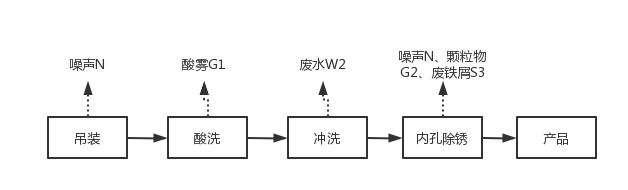 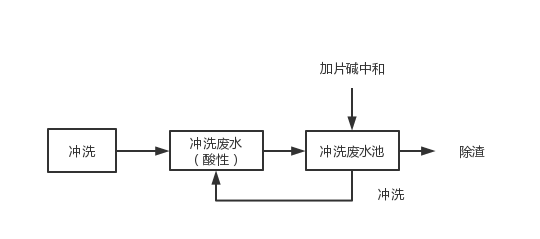 图2-3 项目废水处理工艺流程1、酸洗及机加工（1）吊装：将购买的热轧钢件通过天车吊装到酸洗池中，此过程产生噪声及废捆扎丝；（2）酸洗：钢件在酸洗池中浸泡约 20 分钟，此过程产生酸雾及噪声；（3）冲洗：钢件从酸洗池中吊出，从冲洗池中抽水进行冲洗。此过程产生废水及噪声，废水回流至冲洗池中；（4）内孔除锈：部分钢件需经过钢刷除锈，机器磨光后作为产品外售。在此过程产生噪声； 2、废水处理工艺（1）冲洗：冲洗废水排入冲洗废水池，再加入片碱中和，中和后废水循环使用进行钢件冲洗，废水池定期委托有资质的危废处理公司进行清渣。2、产污环节污染物情况分析本项目酸碱原料使用过程产生的废弃包装材料（S6）、机加工过程中车床更换后的废润滑油（S5）、项目酸洗后产生的污泥沉渣（S4）、打磨过程产生废铁屑（S3）、机型设备维护、保养、擦拭过程中产生的含油抹布（S2）、员工日常办公生活会产生办公生活垃圾（S1）；冲洗钢件产生的废水（W2）、职工生活污水（W1）。本项目污染工序及污染因子汇总情况见表2-8。表2-7  营运期污染物产生工序一览表与项目有关的原有环境污染问题本项目为新建项目，根据现场查勘，现场土建工程已完工，利用已建厂房，之前无生产活动，不存在与本项目有关的原有污染情况和环境问题。区域环境质量现状1、环境空气质量1.1空气环境质量达标区判定及基本污染物环境质量现状根据《环境影响评价技术导则 大气环境》（HJ2.2-2018），项目所在区域达标判定优先采用国家或地方生态环境主管部门公开发布的评价基准年环境质量公告或环境质量报告中的数据或结论。本次项目评价范围内没有环境空气质量监测网络数据，因此，本项目引用《2020年淮南市环境质量状况公报》内容。2020年淮南市市区环境空气中的主要污染物二氧化硫（SO2）、二氧化氮（NO2）、可吸入颗粒物（PM10）、细颗粒物（PM2.5）、一氧化碳（CO）日均值第95百分位浓度、臭氧（O3）日最大8小时平均第90百分位浓度分别为10微克/立方米、28微克/立方米、76微克/立方米、48微克/立方米、1.1毫克/立方米和160微克/立方米，二氧化硫、二氧化氮、一氧化碳均符合《环境空气质量标准》（GB3095-2012）二级标准，可吸入颗粒物（PM10）、细颗粒物（PM2.5）年均浓度分别超过《环境空气质量标准》（GB3095-2012）二级标准0.08倍倍和0.37倍。污染物空间分布：田家庵区师范学院、经开区益益乳业工业园子站、谢家集区政府、八公山区政府、潘集区政府、毛集区焦岗湖风景区管理处（参照点，不参与评价）、凤台县青少年活动中心（省控点，不参与全市均值评价）、寿县东门空气自动站（省控点，不参与全市均值评价）、大通区法院（市控点，不参与全市均值评价）和高新区（市控点，不参与全市均值评价）共10个环境空气质量自动监测子站的二氧化硫（SO2）年均浓度、二氧化氮（NO2)年均浓度、一氧化碳（CO）日均值第95百分位浓度和臭氧（O3日最大8小时平均第90百分位浓度均符合《环境空气质量标准》（GB3095-2012）二级标准。八公山区政府自动监测子站可吸入颗粒物（PM10）年均浓度符合《环境空气质量标准》（GB3095-2012）二级标准，其他各环境空气质量自动监测子站可吸入颗粒物（PM10）和细颗粒物（PM2.5）年均浓度，均超过《环境空气质量标准》（GB3095-2012）二级标准。具体情况见下表。表3-1 基本污染物环境质量现状项目所在区域环境空气质量中可吸入颗粒物（PM10）、细颗粒物（PM2.5）年平均值浓度均不符合《环境空气质量标准》（GB3095-2012）二级标准限值要求，项目所在区域为不达标区。目前，淮南市严格按照《2020年安徽省大气污染防治重点工作任务》及《安徽省打赢蓝天保卫战三年行动计划实施方案》确定的各项工作任务，针对大气污染物已颁布实施了《淮南市蓝天行动实施方案》。围绕工业大气污染治理、扬（烟）尘污染防治、农业面源污染防治等开展“十大专项行动”，具体大气污染目标分解依据《2020年安徽省大气污染防治重点工作任务》执行，进一步削减大气污染物排放。2、地表水环境质量2.1地表水环境质量现状本项目引用《2020年淮南市环境质量状况公报》内容。2020年，全市地表水21个监测断面(点位)中I〜III类水质比例为76.2%,无劣V类水质，总体水质状况为良好。比上年增加9.2个百分点，水质状况由轻度污染转为良好，水质向好趋势。（1）河流市辖淮河干流及其支流16个监测断面中I〜III类水质比例81.2%,无劣V类水质，总体水质良好，与2019年相比水质比例增加5.2个百分点。主要超标断面为枣林涵、中心沟和木台沟断面，水质均劣于《地表水环境质量标准》(GB3838-2002)III类水质标准，为V类水质，主要超标因子为高锰酸盐指数、总磷、化学需氧量和氨氮。（2）湖泊全市湖泊5个监测点位I~III类水质比例60%,无劣V类水质，与2019年相比水质有所好转。2020年，瓦埠湖点位、船墩和陶店渡口点位水质评价指标年平均浓度值均符合《地表水环境质量标准》(GB3838-2002) III类标准，综合营养状态均为轻度富营养。2020年，高塘湖水质评价指标年平均浓度值劣于III类标准，符合IV类标准，综合营养状态为轻度富营养。主要超标因子为化学需氧量、总磷和高锰酸盐指数。2020年，焦岗湖水质评价指标年平均浓度值劣于III类标准，符合IV类标准，综合营养状态为轻度富营养。主要超标因子为化学需氧量、总磷和高锰酸盐指数。根据上述内容，与本项目有关的地表水体淮河水质为《地表水环境质量标准》（GB3838-2002）中的Ⅲ水质标准。3、声环境质量根据现场踏勘，项目厂界外50米范围内无敏感点声环境保护目标。故本项目无需进行声环境质量现状监测。4、生态环境本项目租赁现有工业厂房组织生产，不涉及新增用地，无需进行生态现状调查。5、电磁辐射本项目不涉及。6、地下水环境、土壤环境  本项目现场调查厂区地面已硬化，拟进行分区防渗处理，厂区内不存在影响地下水和土壤环境的途径，故不开展地下水、土壤环境现状调查。环境保护目标根据现场踏勘，建设项目厂界外50米范围内无声环境保护目标；厂界外500米范围内无地下水集中式饮用水水源和热水、矿泉水、温泉等特殊地下水资源，无地下水环境保护目标；项目租用已建厂房，不新增占地，无生态环境保护目标。项目厂界500m范围内大气环境保护目标如下：表3-2  保护目标一览表污染物排放控制标准1、废气排放标准项目生产工艺中氯化氢酸雾、颗粒物排放执行《大气污染物综合排放标准》（GB16297-1996）表2中的二级标准及无组织排放监控浓度限值要求。表3-3   《大气污染物综合排放标准》（GB16297-1996） 单位：mg/m32、废水排放标准项目外排的废水满足《污水排入城镇下水道水质标准》（CB/T31962-2015）中B等级标准，同时满足淮南经济技术开发区工业污水处理厂接管标准要求后，经市政污水管网进入淮南经济技术开发区工业污水处理厂处理，尾水排入淮河，具体标准值详见表3-4。表3-4 污水排放标准限值 单位：mg/L，pH值除外3、噪声排放执行标准运营期噪声执行《工业企业厂界环境噪声排放标准》GB12348-2008 中3类标准，详见表3-5。表3-5 厂界环境噪声排放标准  单位：Leq[dB(A)]4、固体废物控制标准一般工业固废执行《一般工业固体废物贮存和填埋污染控制标准》（GB18599－2020）中相关要求。危险废物执行《危险废物贮存污染控制标准》（GB18597－2001）及修改单中相关要求，并按规定与有相应资质的单位签约处置。总量控制指标根据《安徽省环保厅关于进一步加强建设项目新增大气主要污染物总量指标管理工作的通知》（皖环发[2017]19号），“十三五”期间废气总量控制污染物共四项：二氧化硫、氮氧化物、烟（粉）尘、VOCs。根据本项目工程分析计算，项目废水通过市政污水管网送至淮南经济技术开发区工业污水处理厂深度处理，在污水处理厂总量调控范围内，无需申请总量指标。根据本项目工程分析计算，本项目废气排放总量为烟（粉）尘：0.16t/a(无组织)。根据《关于印发<建设项目主要污染物排放总量指标审核及管理暂行办法>的通知》（环发【2014】197号）的规定，“上一年度环境空气质量年平均浓度不达标的城市，相关污染物应按照建设项目所需替代的主要污染物排放总量指标的2倍进行削减替代。根据《安徽省环保厅关于进一步加强建设项目新增大气主要污染物总量指标管理工作的通知》淮南市属于上年度PM2.5不达标的城市，故该项目需申请总量：烟（粉）尘约：0.32t/a。施工期环境保护措施本项目位于淮南经济技术开发区农科路南侧，淮南群力冶金煤矿机械制造有限公司院内，项目租赁现有厂房，土建工程已完成，无土方开挖 、结构等施工期作业。施工期主要为设备安装，工期较短，施工期主要产生的环境影响为：施工人员产生的少量生活废水、生活垃圾，施工过程产生的少量施工废料、施工噪声等。施工期环境保护措施如下：（1）施工人员生活废水经化粪池预处理后排入市政污水管网。（2）施工人员生活垃圾由垃圾桶收集后委托环卫清运。（3）施工过程中的少量施工废料外售综合利用，不能利用部分混入生活垃圾。（4）通过关闭厂房门窗降低施工噪声，选用低噪声施工机械，并采取减震、隔声等措施对周围环境的影响。（5）加强施工现场管理，避免夜间施工。通过采取上述措施，可降低对周围环境的不利影响，本项目施工期对环境影响较小。运营期环境影响和保护措施一、废气1、正常工况根据对企业的生产工艺流程、生产设备和原辅材料的分析，本项目运营期废气主要来源于酸洗过程中产生的硫酸雾及少量的打磨粉尘。根据生态环境部 2020 年 3月 1日发布的《污染源源强核算技术指南 汽车制造》（HJ1097-2020）中表 1 可知，酸洗废气可参考《污染源源强核算技术指南 电镀》（HJ984-2018）中相应污染物的产污系数进行核算,根据附录 B可知：根据建设单位提供数据，氯化氢质量百分浓度约为18%，则酸雾排放系数取220g/(m2·h)，槽体液面面积为：3×2=6m2，则酸雾产生量为：220×6m2×1600h×10-6=2.112t/a。为减轻酸洗废气对环境的影响，建设单位拟采取“集气罩+碱液喷淋塔+15m 排气筒”装置对其进行处理，酸洗池侧边设置集气罩，废气收集效率为 90%，处理效率为 90%（根据《污染源源强核算技术指南 汽车制造》（1097-2020）附录 F得），风机风量 30000m3/h 计，则酸洗废气无组织排放量为 0.211t/a，无组织排放速率为0.132kg/h；有组织排放量为 0.19t/a， 排放浓度为3.96mg/m3，排放速率为 0.119kg/h。本项目对一部分酸洗的钢件进行打磨，根据生态环境部 2021 年 6 月 9 日发布的《排放源统计调查产排污核算方法和系数手册》中附表 1“机械行业系数手册”可知， 打磨工序颗粒物的产污系数为 2.19kg/t 原材料；项目只有少量钢件需要打磨除锈，约为500t，则颗粒物产生量为：500t×2.19×10-3=1.095t/a。建设单位拟采取“布袋除尘器”装置处理后在车间无组织排放，收集效率为 90%，处理效率为 95%，则打磨无组织排放颗粒物 0.16t，排放速率为 0.1kg/h。表4-1 项目废气产排情况一览表项目废气排放口基本情况见下表：表4-2  项目废气排放筒基本情况表一览表2、在非正常工况下，本项目废气排放如下表：表 4-3  项目非正常排放参数一览表为确保碱液喷淋塔装置正常运行，建设方在日常运行过程中，拟采取如下措施：由公司委派专人负责每日巡检碱液喷淋塔装置，做好巡检记录。当发现碱液喷淋塔处理设施故障并导致酸雾非正常排放时，应立即停止酸洗工序，将酸洗池密封以减少酸雾挥发， 待碱液喷淋塔装置故障排除后并可正常运行时方可恢复相关生产。按照环评要求定期对碱液喷淋塔装置进行维护保养，以减少酸雾的非正常排放。运营期环境影响和保护措施3、污染防治措施可行性项目行业类别为C43金属制品、机械和设备修理业、C33金属制品业，该行业尚未有相应的排污许可证申请与核发技术规范，因此参考《排污许可证申请与核发技术规范 电镀工业》(HJ855-2017)，项目酸洗废气处理工艺为“喷淋塔中和工艺”，颗粒物处理工艺为“袋式除尘工艺”，各废气处理工艺均为《排污许可证申请与核发技术规范 电镀工业》(HJ855-2017)推荐工艺，即废气处理可行。4、废气环境影响分析本项目各废气产生源废气污染物排放量均较小，且配备了技术可行的废气收集及处理装置，废气收集效率高，在正常工况下，各废气污染物均可达标排放。综上所述，本项目废气在污染防治措施到位的情况下能够达到相应的排放限值要求，做到污染物的达标排放，对环境影响较小。5、污染物排放量核算表4-4 大气污染物有组织排放量核算表表4-5  大气污染物无组织排放量核算表表4-6  大气污染物排放量核算表7、废气污染物自行监测计划根据《排污单位自行监测技术指南 涂装》（HJ1086-2020）中5. 2节废气排放监测，具体自行监测计划如下：表4-7  污染源监测计划二、废水1、废水污染物源强分析本项目营运期间冲洗废水、喷淋废水进入中和池循环使用， 定期委托有资质的公司进行沉渣处置。营运期间产生的外排废水为生活污水。（1）生活用水本项目员工12人，不在厂区食宿，年工作200天，根据《建筑给水排水设计标准》（GB50015-2019），生活用水按50L/人▪天计，则员工生活用水量0.6 m3/d（120m3/a）。生活污水按用水量的80%计，则生活污水量为0.48m3/d（96m3/a）。生活污水经化粪池预处理后，经污水管网进入淮南经济技术开发区工业污水处理厂处理。（2）酸洗池补充水本项目酸洗池使用过程中会有自然蒸发及产品带走产生的损耗，需要定期补充新鲜水，根据企业提供的资料新鲜水用量为2t/a。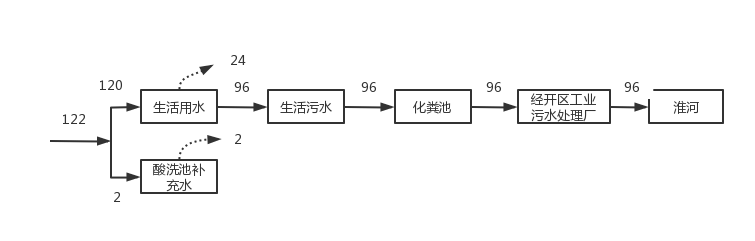 图4-1项目水平衡图（单位：m3/a）表4-8 项目废水排放情况表项目排放废水为生活污水，目前所在经济开发区所已制定严格的接管标准，故项目污水排放满足淮南经济技术开发区工业污水处理厂接管标准标准要求，排入淮南经济技术开发区工业污水处理厂处理。排放口基本情况及下表。表4-9 建设项目废水污染物排放信息表2、废水污染物自行监测计划本环评参照《排污单位自行监测技术指南 涂装》（HJ1086-2020）》中5.1节废水排放监测，本项目废水为生活污水排入市政污水管网，进入淮南经济技术开发区污水处理厂进行进一步处理，外排废水属于间接排放；故可不设废水监测计划。3、依托开发区工业污水处理厂可行性分析。（1）建设项目废水被接纳的可行性分析淮南经济技术开发区工业污水处理厂主要为淮南经济技术开发区配套，2020年建成并投入试运行，该厂目前运行良好，出水可以达到《城镇污水处理厂污染物排放标准》中一级A标准后排放，对淮河淮南段的水环境质量影响较小。①处理规模的可行性淮南经济技术开发区工业污水处理厂收水范围主要包括淮南经济技术开发区的工业废水和生活污水及大通区的工业废水和生活污水，设计处理能力3万t/d。采用“水解酸化+Bardenpho工艺+芬顿氧化+混凝沉淀+复合滤料滤池+次氯酸钠消毒处理工艺”。设计出水水质执行《城镇污水处理厂污染物排放标准》中一级A标准，出水水质达标后通过撇洪沟排入大涧沟排污渠，最终排入淮河。本项目所在区域在淮南经济技术开发区工业污水处理厂服务范围内，项目废水项目运营期新增污水量为0.48m3/d，占淮南经济技术开发区工业污水处理厂设计处理能力3万t/d的0.0016%，淮南经济技术开发区工业污水处理厂目前接收污水量为1.8万t/d，从水量上来讲，项目废水接管进入淮南经济技术开发区工业污水处理厂可行。污水处理厂的处理能力远远大于污水产生量，因此本项目产生的污水不会对污水处理厂造成较大冲击影响。②工艺及接管标准上的可行性分析建设项目产生的污水经预处理后接管浓度均达到淮南经济技术开发区工业污水处理厂接管标准，且项目水质简单，污水中不含有对污水处理工艺造成不良影响的污染物，不会对淮南经济技术开发区工业污水处理厂的处理造成冲击，因此项目废水接管排入淮南经济技术开发区工业污水处理厂集中处理可行。（2）管线、位置落实情况及时间对接情况分析项目所在地管网已经完成建设，因此，从时间、管线、位置落实情况上分析项目污水接管排入淮南经济技术开发区工业污水处理厂是可行的。从以上的分析可知，淮南经济技术开发区工业污水处理厂有能力接纳本项目废水，污水处理工艺能够实现建设项目废水达标排放，污水处理方案可行。三、噪声1、预测参数（1）噪声源强及防治措施项目噪声主要来自于设备运行过程中产生的噪声，因此必须在厂房布局、隔声、减振、降噪、设备维护等方面考虑噪声防治措施。具体噪声源见下表。表4-10   项目噪声源的平均声压级基础数据项目噪声环境影响预测基础数据见表表4-11 项目噪声环境影响预测基础数据表声源和预测点间的地形、高差、障碍物、树林、灌木等的分布情况以及地面覆盖情况（如草地、水面、水泥地面、土质地面等）根据现场踏勘、项目总平图等，并结合卫星图片地理信息数据确定，数据精度为10m。2、预测模型 根据项目建设内容及《环境影响评价技术导则—声环境》（HJ2.4-2021）的要求，项目环评采用的模型为《环境影响评价技术导则 声环境》(HJ2.4.2021)附录A（规范性附录）户外声传播的衰减和附录B（规范性附录）中“B.1工业噪声预测计算模型”。表 4-12	工业企业噪声源强调查清单（室内声源）表中坐标以厂界中心（117.048217657，32.652973546）为坐标原点，正东向为X轴正方向，正北向为Y轴正方向3、预测结果通过预测模型计算，项目厂界噪声预测结果与达标分析见表4-13。表4-13  厂界噪声预测结果与达标分析表表中坐标以厂界中心（117.048217657，32.652973546）为坐标原点，正东向为X轴正方向，正北向为Y轴正方向。由上表可知，正常工况下，项目厂界噪声满足《工业企业厂界环境噪声排放标准》(GB12348.2008) 3类标准。项目声环境影响评价自查表见表表4-14 声环境影响评价自查表3、声环境监测计划根据《排污单位自行监测技术指南》（HJ 819-2017），本环评报告对厂界噪声提出跟踪监测要求，监测点位为厂界四周，监测频次为每季度监测 1 次。表4-15  声环境监测计划一览表四、固体废弃物1、固废产排情况本项目生产过程中的固体废物主要包括一般工业固废、危险固废和生活垃圾。（1）一般工业固废①含油抹布（S2）运营期机型设备维护、保养、擦拭过程会产生含油抹布手套，年产生量约0.1t/a，根据《国家危险废物名录》（2021年版），危险废物类别为HW49，代码为900-041-49。（国家危险废物名录危险废物豁免管理清单中废弃的含油抹布、劳保用品混入生活垃圾全过程不按危险废物管理）。②废铁屑（S3）根据企业提供资料，拟建项目打磨除锈等生产过程中会产生废铁屑，产生量约为0.1t/a。集中收集后暂存一般固废暂存库，定期外售物资回收公司回收利用。（2）危险固废①污泥（S4）运营期冲洗废水排入冲洗废水池，再加入片碱中和，中和后废水循环使用再进行钢件冲洗，过程中废水池会产生沉渣，产生量约为1.2t/a，根据《国家危险废物名录》（2021年版），危险废物类别为HW17，代码为336-064-17。定期委托有资质的危废处理公司进行污泥清理。②废润滑油（S5）项目机械设备在使用和维护过程中，将会产生废润滑油，废润滑油产生量约为0.05t/a，根据《国家危险废物名录》（2021年版），危险废物类别为HW08，代码为900-209-08。收集后委托有危废处置资质单位进行处理。④废包装(S6)（盐酸、片碱、润滑油包装）项目废包装（盐酸、片碱、润滑油包装）年产生量约为0.5t/a；产生的废包装不需要进行任何处理，直接由厂家回收利用。废物类别：HW49其他废物；废物代码900-041-49。厂家每半年来厂区回收一次废包装桶，期间需回收的废包装桶暂存于危废暂存间。 （3）生活垃圾项目员工12人，按每人每天产生垃圾0.5kg计算，则职工办公及生活产生的生活垃圾产生量为1.2t/a，生活垃圾由环卫部门定期清运。表4-16  运营期一般固废和生活垃圾产生及处置情况表4-17  建设项目危险固体废物分析结果汇总表2、环境管理要求（1）法律法规要求①要按照《一般工业固体废物贮存和填埋污染控制标准》（GB18599-2020）中规定其贮存过程应满足相应防渗漏、防雨淋、防扬尘等环境保护要求。②按照《中华人民共和国固体废物污染环境防治法》（2020年04月30日）有关规定设置暂存场所，具体处置要求如下：第十八条 建设项目的环境影响评价文件确定需要配套建设的固体废物污染环境防治设施，应当与主体工程同时设计、同时施工、同时投入使用。建设项目的初步设计，应当按照环境保护设计规范的要求，将固体废物污染环境防治内容纳入环境影响评价文件，落实防治固体废物污染环境和破坏生态的措施以及固体废物污染环境防治设施投资概算。 建设单位应当依照有关法律法规的规定，对配套建设的固体废物污染环境防治设施进行验收，编制验收报告，并向社会公开。 第十九条 收集、贮存、运输、利用、处置固体废物的单位和其他生产经营者，应当加强对相关设施、设备和场所的管理和维护，保证其正常运行和使用。第二十条 产生、收集、贮存、运输、利用、处置固体废物的单位和其他生产经营者，应当采取防扬散、防流失、防渗漏或者其他防止污染环境的措施，不得擅自倾倒、堆放、丢弃、遗撒固体废物。 禁止任何单位或者个人向江河、湖泊、运河、渠道、水库及其最高水位线以下的滩地和岸坡以及法律法规规定的其他地点倾倒、堆放、贮存固体废物。第三十六条 产生工业固体废物的单位应当建立健全工业固体废物产生、收集、贮存、运输、利用、处置全过程的污染环境防治责任制度，建立工业固体废物管理台账，如实记录产生工业固体废物的种类、数量、流向、贮存、利用、处置等信息，实现工业固体废物可追溯、可查询，并采取防治工业固体废物污染环境的措施。 禁止向生活垃圾收集设施中投放工业固体废物。第三十七条 产生工业固体废物的单位委托他人运输、利用、处置工业固体废物的，应当对受托方的主体资格和技术能力进行核实，依法签订书面合同，在合同中约定污染防治要求。 受托方运输、利用、处置工业固体废物，应当依照有关法律法规的规定和合同约定履行污染防治要求，并将运输、利用、处置情况告知产生工业固体废物的单位。 产生工业固体废物的单位违反本条第一款规定的，除依照有关法律法规的规定予以处罚外，还应当与造成环境污染和生态破坏的受托方承担连带责任。 第三十八条 产生工业固体废物的单位应当依法实施清洁生产审核，合理选择和利用原材料、能源和其他资源，采用先进的生产工艺和设备，减少工业固体废物的产生量，降低工业固体废物的危害性。 第三十九条 产生工业固体废物的单位应当取得排污许可证。排污许可的具体办法和实施步骤由国务院规定。 产生工业固体废物的单位应当向所在地生态环境主管部门提供工业固体废物的种类、数量、流向、贮存、利用、处置等有关资料，以及减少工业固体废物产生、促进综合利用的具体措施，并执行排污许可管理制度的相关规定。 第四十条 产生工业固体废物的单位应当根据经济、技术条件对工业固体废物加以利用；对暂时不利用或者不能利用的，应当按照国务院生态环境等主管部门的规定建设贮存设施、场所，安全分类存放，或者采取无害化处置措施。 贮存工业固体废物应当采取符合国家环境保护标准的防护措施。 建设工业固体废物贮存、处置的设施、场所，应当符合国家环境保护标准。 第四十一条 产生工业固体废物的单位终止的，应当在终止前对工业固体废物的贮存、处置的设施、场所采取污染防治措施，并对未处置的工业固体废物作出妥善处置，防止污染环境。（2）生活垃圾按照《中华人民共和国固体废物污染环境防治法》（2020年04月30日）有关规定设置暂存场所，具体处置要求如下：第四十九条 产生生活垃圾的单位、家庭和个人应当依法履行生活垃圾源头减量和分类投放义务，承担生活垃圾产生者责任。 任何单位和个人都应当依法在指定的地点分类投放生活垃圾。禁止随意倾倒、抛撒、堆放或者焚烧生活垃圾。机关、事业单位等应当在生活垃圾分类工作中起示范带头作用。 已经分类投放的生活垃圾，应当按照规定分类收集、分类运输、分类处理。 第五十条 清扫、收集、运输、处理城乡生活垃圾，应当遵守国家有关环境保护和环境卫生管理的规定，防止污染环境。 从生活垃圾中分类并集中收集的有害垃圾，属于危险废物的，应当按照危险废物管理。 （3）危险废物本项目的危险废物暂存与危废暂存间，按照《危险废物贮存污染控制标准（GB18597-2001）》及2013年标准修改单的要求进行临时贮存后，委托危废处理资质单位处置，并对产生的危险废物向当地生态环境局备案。表4-18  项目危险废物贮存场所（设施）基本情况表按照危险废物管理要求，厂内对危险废物进行临时贮存，转移和最终处置严格按照《危险废物收集、贮存、运输技术规范》（HJ2025-2012）中相关规定，危险废物临时贮存期间应满足《危险废物贮存污染控制标准》（GB18597-2001）及修改单中对危险废物贮存设施的要求，严禁将危险废物混入非危险废物中。①应当设置专用的贮存设施或场所，贮存设施或场所应遵照《危险废物贮存污染控制标准》(GB18596-2001)设置，并分类存放、贮存，并必须采取防扬散、防流失、防渗漏及其他防止污染环境的措施，不得随意露天堆放；②对危险固废储存场所应进行处理，如采用工业地坪，消除危险固废外泄的可能。③对危险废物的容器或包装物以及收集、贮存、运输、处置危险废物的设施、场所，必须设置危险废物识别标志；④危险废物禁止混入非危险废物中贮存，禁止与旅客在同一运输工具上载运；⑤固体废物不得在运输过程中沿途丢弃、遗撒。如将固体废物用防静电的薄膜包装于箱内，再采用专用运输车辆进行运输；危险废物暂存、处置要求按照危险固废处置的有关规定，对属于国家规定危险废物之列的固体废物，必须委托有资质单位进行妥善处理。外运时需要严格按照国家环境保护总局令第5号文件《危险废物转移联单管理办法》的相关规定报批危险废物转移计划，应做到不沿途抛洒；因此，必须加强对固体废弃物的管理，确保各类固体废弃物的妥善处置，固体废弃物贮存场所所应有明显的标志，并有防风、防雨、防晒等设施。厂内危险废物暂存场所应按照《危险废物贮存污染物控制标准》（GB18597-2001）及修改单的规定设置，具体要求如下：①所有产生的危险废物均应使用符合标准要求的容器盛装，装载危险废物的容器及材质要满足相应的强度要求，且必须完好无损；②禁止将不相容（相互反应）的危险废物在同一容器内混装，装危险废物的容器上必须粘贴符合标准附录A 所示的标签；③危险废物贮存间的地面与裙脚要用坚固、防渗的材料建造，建筑材料必须与危险废物相容，应设计堵截泄露的裙脚，地面与裙脚所围建的溶剂不低于堵截最大容器的最大储量或总储量的五分之一，不相容的危险废物必须分开存放，并设有隔离间隔断；④厂内建立危险废物台账管理制度，作好危险废物情况的记录，记录上须注明危险废物的名称、来源、数量、特性和包装容器的类别、入库日期、存放库位、废物出库日期及接受单位名称，危险废物的记录和货单在危险废物回取后应继续保留三年；⑤必须定期对贮存的危险废物包装容器及贮存设施进行检查，发现破损，应及时采取措施清理更换；⑥危险废物贮存设施必须按照《环境保护图形标志 固体废物贮存（处置）场》（GB15562.2‐1995）的规定设置警示标志。危险废物包装、运输要求：项目各固废均按照相应的包装要求进行包装，经本次固废论证后，企业将危废委托有资质单位进行处置。企业危废外运委托有资质的单位进行运输，严格执行《危险废物收集贮存运输技术规范》（HJ 2025-2012）和《危险废物转移联单管理办法》，并制定好危险废物转移运输途中的污染防范及事故应急措施，严格按照要求办理有关手续。运输单位在运输本项目危险废物过程中应严格做好相应的防范措施，防止危险废物的泄露，或发生重大交通事故，具体措施如下：①采用专用车辆直接从企业将危险废物运送至处理处置单位厂内，运输过程严格遵守《中华人民共和国固体废物污染环境防治法》、《危险废物收集、贮存、运输技术规范》（HJ2025-2012）等相关规定。②运输途中不设中转站临时贮存，避免危险废物在中转站卸载和装载时发生二次污染的风险，及时由危险废物的产生地直接运送到处理处置单位厂内。③危险废物运输车辆必须在车辆前部和后部、车厢两侧设置专用警示标识。④应当根据危险废物总体处置方案，配备足够数量的运输车辆，合理地备用应急车辆。⑤每辆运输车应制定负责人，对危险废物运输过程负责，从事危险废物运输的司机等人员应经过合格的培训并通过考核。⑥在运输前应事先作出周密的运输计划，安排好运输车辆经过各路段的时间，尽量避免运输车辆在交通高峰期间通过市区。⑦危险废物运输者应制定事故应急和防止运输过程中发生泄漏、丢失、扬散的保障措施和配备必要的设备，在危险废物发生泄漏时可以及时将危险废物收集，减少散失。⑧运输车辆在每次运输前都必须对每辆运输车辆的车况进行检查，确保车况良好后方可出车，运输车辆负责人应对每辆运输车须配备的辅助物品进行检查，确保完备，定期对运输车辆进行全面检查，减少和防止危险废物发生泄漏和交通事故的发生。⑨禁止混合运输性质不相容而未经安全性处置的危险废物，运输车辆不得搭乘其他无关人员。⑩车辆行驶时应锁闭车厢门，确保安全，不得丢失、遗撒和打开包装取出危险废物。⑪合理安排运输频次，在气象条件不好的天气，不能运输危险废物，可先贮藏，等天气好转时再进行运输，小雨天可运输，但应小心驾驶并加强安全措施。⑫运输车辆应该限速行驶，避免交通事故的发生，在不好的路段及沿线有敏感水体的区域应小心驾驶，防止发生事故或泄露性事故而污染水体。⑬危险废物运输者在转移过程中发生意外事故，应立即向当地环境保护主管部门和交通管理部门报告，并采取相应措施，防止环境污染事故扩大。⑭应制定事故应急计划，在事故发生时及发生后做好相应的环境保护措施。应急计划包括：应急组织及其职责，及市、县环境保护主管部门和交通管理部门，应按区设立区域应急中心，应急设施、设备与器材；应急通讯联络，运输路线经过区环境保护主管部门和交通管理部门的联络方式；应急措施，事故后果评价；应急监测；应急安全、保卫、应急救援等。（4）废气处理要求建设单位制委派专人负责每日巡检碱液喷淋塔装置，做好巡检记录确保酸雾处理装置运行效果。通过上述分析可知，项目危险废物运输过程中在严格做好相应的防范措施后，对环境的影响较小。五、地下水、土壤环境影响分析根据工程分析和建设特点，本项目地下水污染的风险源以及有可能对土壤和地下水产生污染的途径主要是：酸洗池、冲洗池、危废暂存间渗透对地下水、土壤产生污染的途径主要是渗透污染。渗透污染是导致地下水、土壤污染的普遍和主要方式，主要产生可能性来自工程防渗防漏措施不完善，经构筑物长期下渗进入含水层。针对可能发生的污染，本项目运行期污染防治措施将按照“源头控制、分区防治、污染监控、应急响应”相结合的原则，从污染物的产生、入渗、扩散、应急响应全方位进行防控。（1）源头控制措施项目应选择先进、成熟、可靠的工艺技术和较清洁的原辅材料，采用清洁生产审核等手段对生产全过程进行控制，并对产生的各类废物进行合理的回用和治理，尽可能从源头上减少污染物的产生和排放，降低生产过程和末端治理的成本。严格按照国家相关规范要求，对工艺、管道、设备、仓库、构筑物采取相应措施，以防止和降低污染物的跑、冒、滴、漏，将污染物泄漏的环境风险事故降到最低程度。辅料库、危险废物暂存库等要按照国家相关规范要求，采取防泄漏、防溢流、防腐蚀等措施，严格危险化学品的管理。对可能泄漏有害介质和污染物的设备和管道敷设尽量采用“可视化”原则，即管道尽可能地上敷设，做到污染物“早发现、早处理”，以减少由于埋地管道泄漏而可能造成的地下水污染。（2）分区防渗措施针对可能对地下水、土壤造成影响的各环节，按照“考虑重点，辐射全面”的防腐防渗原则，一般防渗区的防渗性能要求等效黏土防渗层Mb≥1.5m，渗透系数K≤10-7cm/s；重点防腐防渗区的防渗性能要求渗透系数K≤10-10cm/s；除重点防渗区和一般防渗区以外的区域为简单防渗区，采取一般地面硬化。项目防腐、防渗等防止地下水、土壤污染预防措施见下表。表4-19  项目分区防渗处理措施（3）分区防渗措施评述在项目采取防渗措施后，其各种状况下的污染物对地下水、土壤的影响能达到环境的要求。更好的保护地下水、土壤环境，本项目环评提出防渗措施的标准和要求。其中对场地内一般防渗区域提出的防渗要求要达到《一般工业固体废物贮存和填埋污染控制标准》（GB18599－2020）的防渗标准，防渗目标及防渗分区明确，防渗要求严格，以防止事故状态下对环境造成影响。在充分落实以上地下水防渗措施的前提下，项目建设能达到保护地下水、土壤环境的目的。六、环境风险影响分析环境风险评价的目的是分析和预测建设项目存在的潜在危险、有害因素，建设项目建设和运营期间可能发生的突发事件或事故（一般不包括人为破坏及自然灾害），引起有毒有害和易燃易爆等物质泄漏，所造成的人身安全与环境影响和损害程度，提出合理可行的防范、应急与减缓措施，以使建设项目事故率、损失和环境影响达到可接受水平。（1）风险物质调查项目在生产过程中使用的主要危险物质见下表：表4-20 风险调查一览表（2）环境风险潜势初判根据《建设项目环境风险评价技术导则》(HJ 169-2018)附录C，对危险物质及工艺系统危险性（P）的分级：①危险物质数量与临界量比值（Q）。当 Q<1 时，该项目环境风险潜势为 I；当 Q≧1 时，将 Q 划分为（1）1≦Q<10； 10≦Q<100；（3）Q≧100当只涉及一种物质时，计算该物质的总量与其临界量比值，即为 Q；当存在多种危险物质时，则按下式计算物质总量与其临界量比值（Q）：Q=q1/Q1+q2/Q2+…..，+qn/Qn式中：q1、q2……qn ——每种危险物质最大存在量，t；      Q1、Q2……Qn ——每种危险物质的临界量，t。参照《建设项目环境风险评价技术导则》（HJ 169-2018）及其附录、《危险化学品重大危险源辨识》(GB18218-2014)、《企业突发环境事件风险分级方法》（HJ 941-2018），本项目危险物质数量和临界量判定结果见下表。表4-21   项目危险物质数量和临界量比值表根据上表计算，项目危险物质数量与临界量比值Q=0.200016，Q＜1，该项目环境风险潜势为I。进行简单分析，不需要设专题。（3）评价等级环境风险评价工作等级划分为一级、二级、三级。根据建设项目涉及的物质及工艺系统危险性和所在地的环境敏感性确定环境风险潜势，按照评价工作等级。风险潜势为Ⅳ及以上，进行一级评价；风险潜势为Ⅲ，进行二级评价；风险潜势为Ⅱ，进行三级评价；风险潜势为Ⅰ，可开展简单分析。表4-22    环境风险评价工作等级划分综上所述，项目风险物质数量与临界量比值Q=0.200016，Q＜1，该项目环境风险潜势为I，可开展简单分析。根据导则，本次评价填写了建设项目环境风险简单分析内容表，具体见下表。表4-23 建设项目环境风险简单分析内容表七、电磁辐射本项目不涉及电磁辐射环境影响。八.生态本项目位于淮南经济技术开发区农科路，项目租赁现有厂房，用地范围内不涉及生态环境保护目标。九、环保投资项目环保投资为50万元，占总投资500万元的10%，环保投资估算详见下表：表4-24环保投资一览表内容要素排放口(编号、名称)/污染源污染物项目环境保护措施执行标准大气环境DA001/酸雾氯化氢集气罩+碱液吸收塔+DA001排气筒排放《大气污染物综合排放标准》（GB16297-1996）表2中的二级标准大气环境打磨颗粒物袋式除尘器处理后车间无组织排放《大气污染物综合排放标准》（GB16297-1996）表2中的二级标准地表水环境DW001PH、COD、BOD5、NH3-N、SS项目生活污水经化粪池预处理后经污水管网进入淮南经济技术开发区工业污水处理厂处理，尾水排入淮河。《污水排入城镇下水道水质标准》（CB/T31962-2015）中B等级标准、淮南经济技术开发区工业污水处理厂接管标准声环境设备运行中产生的噪声LAeq设备合理选型（低噪设备）、合理空间布局、基础减振、加强日常维护、厂房隔声等《工业企业厂界环境噪声排放标准》GB12348-2008 中3类标准电磁辐射无无无无固体废物生活垃圾委托环卫处理，含油抹布混入生活垃圾委托环卫处理，废铁屑、暂存一般固废暂存库，外售给物资回收单位。废包装、废润滑油、污泥暂存危废暂存间，委托有资质单位进行处置，项目建设面积6.5m2危废暂存库，5m2一般工业废物暂存库。生活垃圾委托环卫处理，含油抹布混入生活垃圾委托环卫处理，废铁屑、暂存一般固废暂存库，外售给物资回收单位。废包装、废润滑油、污泥暂存危废暂存间，委托有资质单位进行处置，项目建设面积6.5m2危废暂存库，5m2一般工业废物暂存库。生活垃圾委托环卫处理，含油抹布混入生活垃圾委托环卫处理，废铁屑、暂存一般固废暂存库，外售给物资回收单位。废包装、废润滑油、污泥暂存危废暂存间，委托有资质单位进行处置，项目建设面积6.5m2危废暂存库，5m2一般工业废物暂存库。生活垃圾委托环卫处理，含油抹布混入生活垃圾委托环卫处理，废铁屑、暂存一般固废暂存库，外售给物资回收单位。废包装、废润滑油、污泥暂存危废暂存间，委托有资质单位进行处置，项目建设面积6.5m2危废暂存库，5m2一般工业废物暂存库。土壤及地下水污染防治措施采取分区防渗措施，从原料储存、生产过程、污染处理等全过程控制各种有毒有害原辅材料渗漏，同时对有害物质可能渗漏到地面的区域采取防渗措施，阻止其渗入地下水及土壤中，即从源头到末端全方位采取控制措施采取分区防渗措施，从原料储存、生产过程、污染处理等全过程控制各种有毒有害原辅材料渗漏，同时对有害物质可能渗漏到地面的区域采取防渗措施，阻止其渗入地下水及土壤中，即从源头到末端全方位采取控制措施采取分区防渗措施，从原料储存、生产过程、污染处理等全过程控制各种有毒有害原辅材料渗漏，同时对有害物质可能渗漏到地面的区域采取防渗措施，阻止其渗入地下水及土壤中，即从源头到末端全方位采取控制措施采取分区防渗措施，从原料储存、生产过程、污染处理等全过程控制各种有毒有害原辅材料渗漏，同时对有害物质可能渗漏到地面的区域采取防渗措施，阻止其渗入地下水及土壤中，即从源头到末端全方位采取控制措施生态保护措施无无无无环境风险防范措施采取制定管理制度、加强生产管理等措施对环境风险进行防范。环境风险物质按规范要求使用、贮存和管理原辅材料，地面进行防渗处理，安排专人巡查，设置灭火器、消防沙等应急物资。加强废水、废气处理设施和各类生产设备的检修及保养，提高管理人员素质，并设置事故应急措施及管理制度，确保设备长期处于良好状态，使设备达到预期的处理效果。采取制定管理制度、加强生产管理等措施对环境风险进行防范。环境风险物质按规范要求使用、贮存和管理原辅材料，地面进行防渗处理，安排专人巡查，设置灭火器、消防沙等应急物资。加强废水、废气处理设施和各类生产设备的检修及保养，提高管理人员素质，并设置事故应急措施及管理制度，确保设备长期处于良好状态，使设备达到预期的处理效果。采取制定管理制度、加强生产管理等措施对环境风险进行防范。环境风险物质按规范要求使用、贮存和管理原辅材料，地面进行防渗处理，安排专人巡查，设置灭火器、消防沙等应急物资。加强废水、废气处理设施和各类生产设备的检修及保养，提高管理人员素质，并设置事故应急措施及管理制度，确保设备长期处于良好状态，使设备达到预期的处理效果。采取制定管理制度、加强生产管理等措施对环境风险进行防范。环境风险物质按规范要求使用、贮存和管理原辅材料，地面进行防渗处理，安排专人巡查，设置灭火器、消防沙等应急物资。加强废水、废气处理设施和各类生产设备的检修及保养，提高管理人员素质，并设置事故应急措施及管理制度，确保设备长期处于良好状态，使设备达到预期的处理效果。其他环境管理要求落实专人负责制度，废气处理设施需有专人维护保养并挂牌明示。做好废气设施的日常运行记录，建立健全管理台账，了解处理设施的动态信息，确保废气处理设施的正常运行。落实专人负责制度，废气处理设施需有专人维护保养并挂牌明示。做好废气设施的日常运行记录，建立健全管理台账，了解处理设施的动态信息，确保废气处理设施的正常运行。落实专人负责制度，废气处理设施需有专人维护保养并挂牌明示。做好废气设施的日常运行记录，建立健全管理台账，了解处理设施的动态信息，确保废气处理设施的正常运行。落实专人负责制度，废气处理设施需有专人维护保养并挂牌明示。做好废气设施的日常运行记录，建立健全管理台账，了解处理设施的动态信息，确保废气处理设施的正常运行。综上所述，淮南市茂本商贸有限公司“液压支架维修项目”符合相关产业政策，项目选址符合各项规划，且不涉及生态保护红线，符合“三线一单”的管控要求。建设单位需认真落实本报告提出的各项污染防治措施，切实做到“三同时”，加强环境管理，做好环境污染防治工作，项目营运过程中各污染物均能达标排放，做到“三废”达标排放，可满足当地环境质量要求，对区域环境造成影响较小。因此，从环境影响角度看，该项目是可行的。     项目分类污染物名称污染物名称现有工程排放量（固体废物产生量）①现有工程许可排放量②在建工程排放量（固体废物产生量）③本项目排放量（固体废物产生量）④以新带老削减量（新建项目不填）⑤本项目建成后全厂排放量（固体废物产生量）⑥变化量⑦废气氯化氢有组织0000.19t/a00.19t/a+0.19t/a废气氯化氢无组织0000.211t/a00.211t/a+0.211t/a废气颗粒物无组织0000.16t/a00.16t/a+0.16t/a废水CODCOD0000.024t/a00.024t/a+0.024t/a废水BOD5BOD50000.0067t/a00.0067t/a+0.0067t/a废水NH3-NNH3-N0000.0024t/a00.0024t/a+0.0024t/a废水SSSS0000.0144t/a00.0144t/a+0.0144t/a一般工业固体废物生活垃圾生活垃圾0001.2t/a01.2t/a+1.2t/a一般工业固体废物废铁屑废铁屑0000.1t/a00.1t/a+0.1t/a一般工业固体废物含油抹布含油抹布0000.1t/a00.1t/a+0.1t/a危险废物污泥污泥0001.2t/a01.2t/a+1.2t/a危险废物废包装废包装0000.5t/a00.5t/a+0.5t/a危险废物废润滑油废润滑油0000.05t/a00.05t/a+0.05t/a